Historia klasa 6 14.05.2020r.Temat: Powtórzenie wiadomości z rozdziału VI –Polska pierwszych PiastówCele: powtórzenie i utrwalenie wiadomości z działu VIDzisiejsza lekcja jest lekcją powtórzeniową i za tydzień, tj. 21.05.2020r.o godzinie 12.00  napiszecie sprawdzian. Prześlę wam na adres e-mail link do testu. Czas trwania sprawdzianu to 30 minut. W związku z tym należy powtórzyć zagadnienia z tego działu. Wykonacie pisemnie polecenia ze strony 176.----  Te zadanie wyślecie mi na e-maila.Przykładowe pytania na sprawdzianie : Podaj trzy przyczyny przyjęcia chrztu przez Mieszka I.Do każdej osoby dopisz związane z nią wydarzenie: Dobrawa, św. Wojciech, Bolesław ŚmiałyJakie były zajęcia ludności w państwie pierwszych Piastów?Co to jest gród, drużyna, osada służebna, danina?Jakie były obowiązki mieszkańców państwa?Czym był testament Krzywoustego ?Jakie były zasługi Kazimierza Odnowiciela?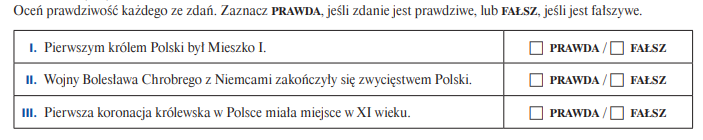 